LOYOLA COLLEGE (AUTONOMOUS), CHENNAI – 600 034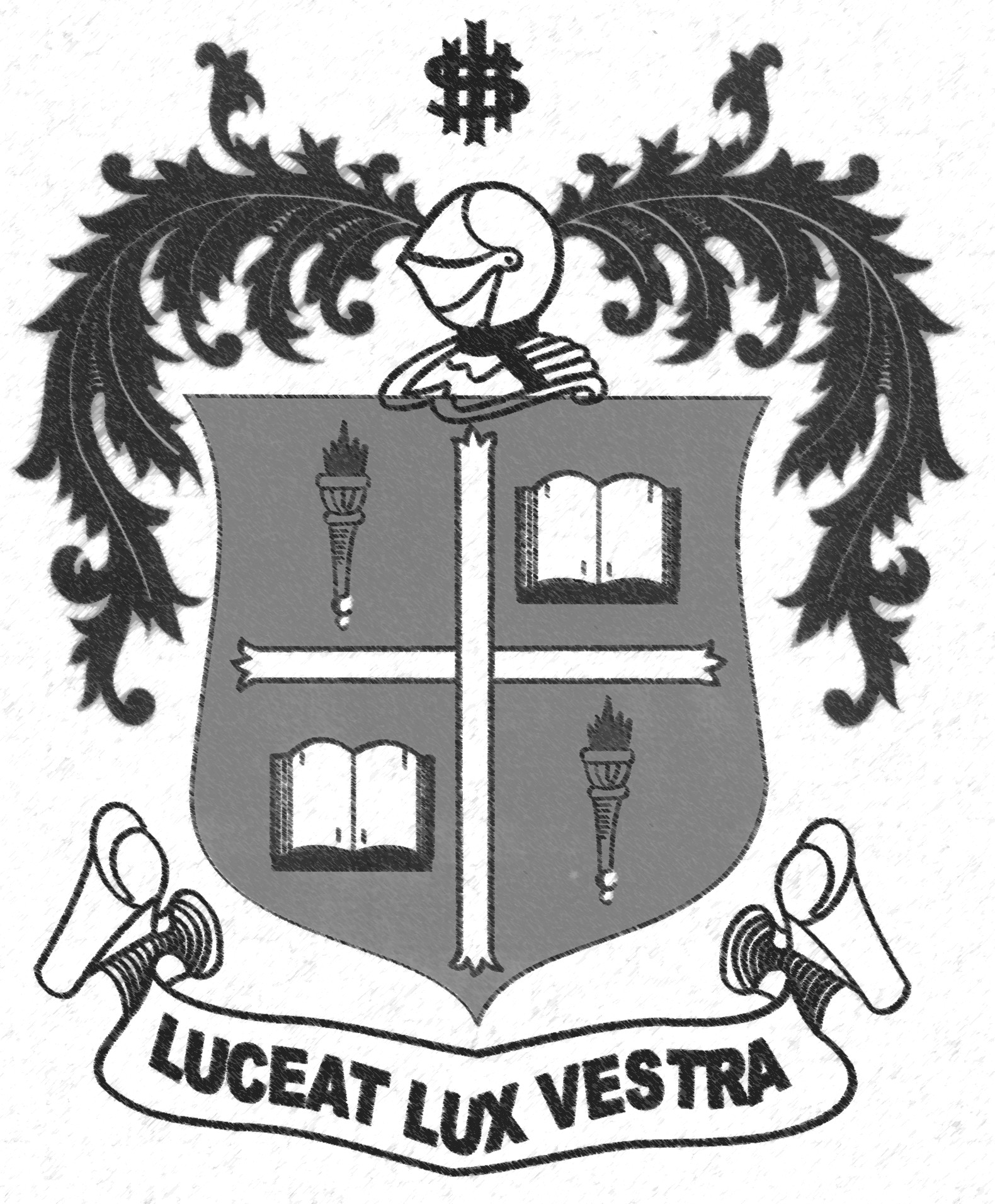 B.C.A. DEGREE EXAMINATION – COMPUTER APPL.SECOND SEMESTER – APRIL 2012MT 2101 - MATHEMATICS FOR COMPUTER APPLICATIONS                 Date : 23-04-2012 	Dept. No.	        Max. : 100 Marks                 Time : 9:00 - 12:00 	                                             Part AAnswer ALL questions:							(10 x 2 = 20)Give an example of skew symmetric matrix.Prove that .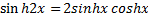 If α and β are the roots of the equation, find α+β, αβ.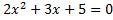 Find the first order partial derivatives for .Evaluate .Write down the Bernoulli’s formula for integration.Find the complementary function for .Form  partial differential equation by eliminating arbitrary constants from .Write the approximation formula to find the root using Regula Falsi method.How many types in Simpson’s rule.Part BAnswer any FIVE questions:						(5 x 8 = 40)Find the rank of the matrix .Prove that .Solve the equation  whose roots are in A.P.If  where ,then prove that .Evaluate .Solve the equation .Solve .Apply Simpson’s  rule to evaluate  correct to 2 decimal places by dividing the range into 8 equal parts. Part C Answer any TWO questions:						(2 x 20 = 40)(a)Find the Eigen values and Eigen vectors of the matrix .		(12)(b)Prove that .			(8)(a)Solve . 						(12)(b)Find the radius of curvature for the curve  at .			(8)(a)Prove that . 					(8)(b)Solve the equation . 				(12)(a)Using Newton-Raphson method find the root of the equation 	(15)(b)The velocity of a particle at distance S from a point on it’s path is given by the following tableEstimate the time taken to travel 60 ft using Trapezoidal rule. 			(5)$$$$$$$S(ft)0102030405060V(ft/s)47586465615238